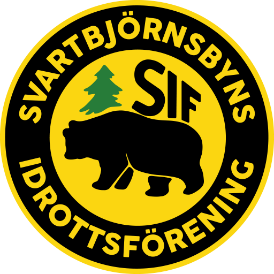 Utlämningsunderlag – Teamhäften 2023Teamhäftena är ett föreningsuppdrag som delas ut av föreningen till lagledare, som i sin tur fördelar ut häftena till laget. Föreningen fakturerar respektive lagmedlem för teamhäftena via samma förfarande som för medlems- och deltagaravgifter. Detta gäller både föreningsförsäljning och eventuell lagförsäljning. Undantag gäller för våra asylsökande. Kostnaden för asylsökandes teamhäften kommer dras från respektive lags lagkonto den 30 juni. Lagen avgör själva hur de asylsökandes teamhäften ska fördelas och betalningen som lagen får för dessa för lagen över till sina egna lagkonton. Teamhäftena är att betrakta som värdehandlingar och fördelas ut enligt följande:11 mot 11 och 9 mot 9 (Herrlaget, F09, P11/12): 10 st/person7 mot 7 (F12, P13/14): 8 st/person5 mot 5 (P15/16): 8 st/person3 mot 3 (PF17/18): 4 st/personMaximalt antal per familj: 14 st/familjLag: P15Kvitterat av lagledare: …………………………………………………………Kvitterat av styrelsemedlem: ……………………………………………….NrNamnEfternamnAntalAsylsökandeFamiljemedlem i annat lag (vilket)Justerat antal(fylls i vid utlämnande)Antal extra teamhäften vid eventuell lagförsäljning1HjalmarLomakka8PF17/182TheoSundvall83EbbeNyberg84VikingLind85ValterNyström8PF16/176JohannesGabrielsson87FrodeAava8PF17/188VilmerJuhlin89EdwinJohansson8P13/14Avdrag görs via P13/1410IsakLendholm811OscarForsberg812BosseValsås813NortonEliasson Almén814YohannesKiflu815OliverJohansson8P13/14Avdrag görs via P13/1416WilliamBoman817181920212223Antal teamhäften som ska dras från lagkontot:Antal teamhäften som ska dras från lagkontot:Antal teamhäften som ska dras från lagkontot:Antal teamhäften som ska dras från lagkontot:AntalAntal128Justerat antal:128